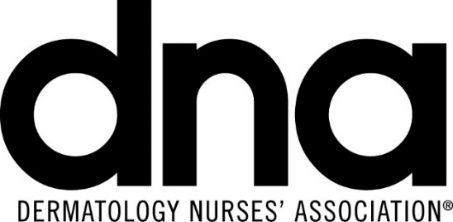 2018 Annual Convention February 14-17, 2018Sheraton San Diego Hotel & Marina ~ San Diego, Fl Exhibit Space ConfirmationDear Exhibitor:Thank you for submitting your exhibit space contract for the DNA Annual Convention to be held February 14-17, 2018 at the Sheraton San Diego Hotel & Marina, in San Diego, CA. We are delighted to confirm your participation. Exhibits will be open Wednesday February 14 and Thursday February 15.InformationPlease note the following information pertaining to your exhibit.Unpaid balances are due immediately. Any refunds will be issued after the Convention.Advanced Registration for Booth Personnel – Exhibit Personnel Pre-Registration – As part of your exhibit fee, two (2) complimentary exhibitor registrations for personnel per booth (10’x10’) are included. Additional badges may be purchased for $75 each and must be PREPAID. Fill out the enclosed form for badges.Floorplan – can now be viewed by clicking here for your booth location.Registration Delivery –Your literature inserted in the attendee bags. See enclosed form for details.Sponsorship Opportunities – Enhance your presence at the DNA Convention. See enclosed form for details. Exhibit Services ContractorBrede Allied has been selected to serve as the official service/drayage contractor. The link to Brede’s service kit will be e-mailed to your attention in early December. All shipments must arrive at the advanced warehouse no later than January 26, 2018, to avoid an after deadline charge. For exhibitor-related questions, set-up information, shipping and drayage, please contact Brede/Allied Convention Services at 407-851-0261 or via email at info@bredeallied.com. All questions regarding furnishings, shipping, labor, electricity and physical logistics should be directed to Brede/Allied.			ADVANCED SHIPPING/DRAYAGE ADDRESS:	To: Exhibitor Name / Booth #	Brede/Allied Convention Services	c/o YRC Freight	9525 Padgett Street	San Diego, CA  92126	FROM: Exhibiting Company & booth #Booth ConstructionEach exhibit space is 10x10 and includes a company ID sign, and pipe/drape. It does not include any furnishings, electricity, etc. Arrangements for these items must be made through Brede. Booth drapery will be teal & white. The hall is carpeted.Exhibit Schedule	Tuesday, February 13	Exhibitor Set-up	10:00 am     -	5:00 pm		Wednesday, February 14	Exhibits Open	10:15 am  -	12:15 pm	Grand Opening		Exhibits Open	2:30 pm    -	4:00 pm	Refreshment Break 	Thursday, February 15	Exhibits Open	9:15 am   -	10:45 am	Coffee Break	Exhibits Open	2:00 pm   -	3:00 pm	Refreshment Break	        	Exhibit Dismantling	3:00 pm    -	7:00 pmDNA reserves the right to modify this schedule. Exhibitors will be notified at that time.Hotel Room Reservation InformationA block of rooms have been reserved for attendees of the DNA Annual Convention at the Sheraton San Diego Hotel & Marina must be received on or before January 15, 2018. Please note that rooms at the group rate are limited and may be sold out before the cut-off date. Rooms may still be available after the cut-off date, but not at the group rate. All rates are subject to prevailing state and local occupancy taxes.Sheraton San Diego Hotel & Marina1380 Harbor Island Drive San Diego, CA  888-544-2523Please note: Hotel rate is $209 single/double + tax **Refer to the DNA Annual Convention to receive the special convention rate.Reservations can be made online directly: www.dnanurse.orgSecurity DNA will provide security service for the exhibit hall to control admission and to serve as a deterrent to theft. However, DNA is not responsible for any losses incurred by exhibitors. Exhibitors must make arrangements to safeguard valuable property. Admission to the exhibit area is by badge only.Convention Exhibitor Policies/MiscellaneousAs outlined within the exhibit prospectus, DNA has numerous policies regarding its exhibit hall. It is impractical to reiterate all rules and regulations here, but exhibitors are reminded to once again review the policies contained within your exhibit prospectus. All exhibitors are expected to adhere to all rules, regulations, and policies governing the DNA Annual Convention.We look forward to working with you to make the DNA Annual Convention a successful event for all concerned! Please contact us if we may provide additional assistance.Sincerely,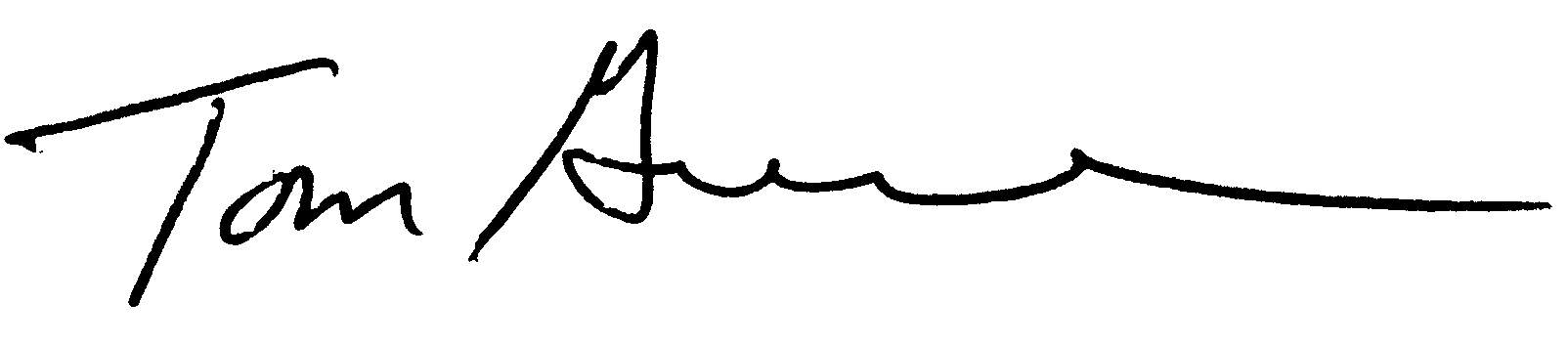 Tom GreeneCorporate Relations Managerphone: 856-256-2367/fax: 856-589-7463tgreene@dnanurse.orgDNA Annual Convention. P O Box 56 Pitman, NJ  08071 P: 856-256-2300 F: 856-589-7463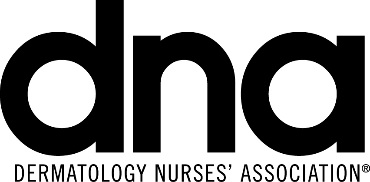 DNA 2018 Annual ConventionFebruary 14-17, 2018SPONSORSHIP APPLICATIONExhibiting Company      	Booth #       	Contact:      	Phone:    /    /     	Email:      	Please complete the Credit Card information on the following page for both the Support/Sponsorship and Program Book totals, if paying by check make payable to: DNA Annual Convention and mail to the address listed** on the next page. For all advertising in the DNA Annual Convention Program Book, kindly complete Program Book Advertising Section on the next page.DNA 2018 Annual ConventionFebruary 14-17, 2018SPONSORSHIP APPLICATIONExhibiting Company      	Booth #       	Contact:      	Phone:    /    /     	Email:      	    Full Payment to be made via Check** see below for mailing instructions    Full Payment to be made via Credit Card  Visa        MasterCard          AMEXName on Credit Card      	Credit Card Number      	Security Code     	Expiration Date   /    	Charge Amount $     	Credit Billing Address  street #      	zip code      	Signature      	ALL SPONSORSHIP FORMS must be sent to:DNA Annual ConventionEast Holly Ave., Box 56Pitman, NJ  08071Fax 856-589-7463/ heidi.perret@ajj.comPhone: 856-256-2375** If paying via check, CHECKS must be sent to:DNA Annual Convention435 N. Bennett Street, 
	Southern Pines, NC 28387-4814DNA Tax ID # 22-2485816Mail checks payable in U.S. Funds to DNA	Include a copy of the sponsorship form as well.Complete and return to Heidi Perret, email: heidi.perret@ajj.com, phone: 856-256-2375 ~ fax: 856-589-7463DNA Annual Convention ~ East Holly Ave., Box 56 ~ Pitman, NJ  08071Dermatology Nurses’ Association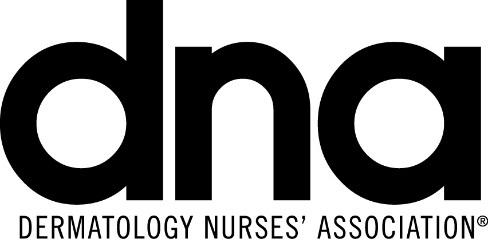 DNA Annual ConventionFebruary 14 – 17, 2018San Diego, CACONVENTION PROGRAM BOOK ADVERTISING SHEETAs an additional service to our exhibitors, we are offering advertising space in our program book.Trim Size	6” x 9”	Bleed Size	6 ¼” x 9 ¼”	Keep live matter ½” from both trim and gutter.		   Exhibitor Costs			One Page/Four Color	5" x 8"	$  3,000	2nd Full Page Color	5" x 8"	$2,500	No Agency or Cash Discount extended  Yes, we want to reserve Advertising Space in the Official Convention ProgramFull Page/Four Color   			2nd Full Page Color Closing date for reserving Advertising Space by December 20, 2017.Return this form to Heidi Perret / Fax: 856-589-7463, email: heidi.perret@ajj.com, Telephone: 856-256-2375,Please forward all ad materials via email (high resolution pdf files) to: heidi.perret@ajj.com no later than January 5, 2018:Company Name:       	Address:       	City:       	State:    	Zip Code:       	Telephone:     /   /    	email:       	Contact Name:       	 Check here, if payment will be made with a check (see below for mailing address) If paying via check - Mail the check payable in U.S. Funds to DNA (DNA Tax ID: 22-2485816)DNA Annual Convention435 N. Bennett Street, 
Southern Pines, NC 28387-4814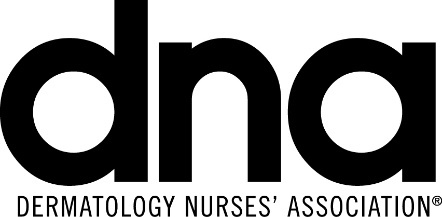 2018 Annual ConventionSan Diego, CA ~ February 14-17, 2018Exhibit Badges:As part of your exhibit fee, you are entitled to two (2) complimentary exhibitor badges per booth (10’x10’). Additional company representatives may register for $75 each. Advance exhibitor registration information must be received no later than January 24, 2018 in order to be pre-registered, after this date you will need to register onsite. All additional badges must be PREPAID. Please complete, and e-mail this form to: heidi.perret@ajj.comExhibiting Company Name:      	 Booth #      	Two Representatives:	Email addresses*:* email addresses will only be used for our post-con exhibitor survey Additional booth personnel ($75 each) all additional badges must be prepaid.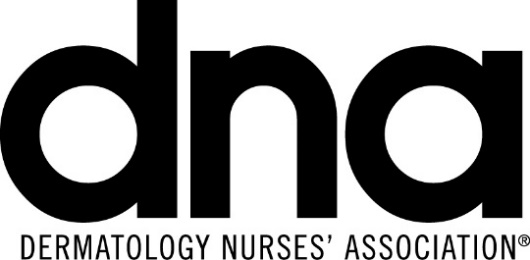 2018 Annual ConventionSan Diego, CA ~ February 14-17, 2018List of Pre-Registrants Order FormAs a service available exclusively for exhibitors at this year's Annual Convention, DNA will make its list of attendees available. If you wish to rent the list in advance for a mailing, the cost is $500 per list. NOTE: Each exhibiting company will receive a list of attendees onsite when checking in at registration as part of your booth fee.   Send us a registrant list for the DNA 2018 Convention. Enclosed is a sample of our mailing piece.		Excel Format (This list does not contain email addresses or phone numbers)			Email address:       			Date you request DNA to process list: (NOTE: The later the date, the more pre-registered attendees will be on the list.)	January 10		January 17		January 24	           January 31	Upon Final Wrap-Up (2 Weeks Following the Meeting)We understand that the list is for one-time use only. All orders must be prepaid. Exhibitor agrees to use the list one-time only per the sample piece submitted. Exhibitor agrees not to merge the list of attendees into any database. Further, exhibitor agrees to erase all data and destroy the electronic information upon completion of this approved mailer.Company:      	Address:      	City:      	State:   	Zip:      	Telephone    /   /    	E-mail      	Contact      	Title      	Signature      	Date   /  /    	Any questions about the list and all correspondence should be directed to:DNA Annual Conventionc/o Heidi Perret/856-256-2375 / Fax 856-589-7463 / heidi.perret@ajj.comSUPPORT/SPONSORSHIP PROMOTIONAL OPPORTUNITIESSUPPORT/SPONSORSHIP PROMOTIONAL OPPORTUNITIESSUPPORT/SPONSORSHIP PROMOTIONAL OPPORTUNITIESItemPrice (check off item) TotalLuncheon Symposium (exclusive) $42,500 Wednesday Feb 14/ 12:15 pm – 1:30 pm$ SOLDLuncheon Symposium (exclusive) $52,500 Thursday Feb 15/ 11:45 am – 1:00 pm $ SOLDLuncheon Symposium (exclusive) $45,000 Friday Feb 16/ 11:30 am – 1:00 pm$      Breakfast Symposium (exclusive) $32,500 Friday Feb 16 / 7:00 am – 8:00 am $      Product Theater – wine & cheese $18,000 Wednesday Feb 14 / 5:00 pm – 6:00 pm$      Product Theater – wine & cheese $18,000 Thursday Feb 15 / 5:00 pm – 6:00 pm$      Product Theater - breakfast $15,000 Wednesday Feb 14 / 7:00 am – 8:00 am $      Product Theater - breakfast $15,000 Thursday Feb 15 / 7:00 am – 8:00 am$      Opening Reception $40,000 Thursday Feb 15 $      Mobile App $15,000$      Tote Bags $12,000$ SOLDPhoto Booth $ 8,500$ SOLDAisle Signs (logo on all aisle signs – 2 sided)  $ 8,000 $      Hotel Key Cards $ 8,000 $ SOLDLanyards $ 7,500$      Logo on floor sticker placed in Exhibit Hall Entrance (max 5’x8’) $ 7,500 $      Benches in Exhibit Hall (exclusive) $ 8,000  (4 benches and signs)$ SOLDDNA Membership Booth  $ 5,000$      Charging Station $ 5,000 (each) x      $      Foot Prints in Exhibit Hall x10 each (2) $ 5,000 x      $      Room Dropin bag or outside room/under door $ 4,000$      Tote Bag Insert $ 3,000 $     Pre-Convention Mailing List $    500 (fill out below request form)$      TOTAL SUPPORT/SPONSORSHIP PROMOTIONAL OPPORTUNITIES AMOUNTTOTAL SUPPORT/SPONSORSHIP PROMOTIONAL OPPORTUNITIES AMOUNT$      PROGRAM BOOK ADVERTISING PROGRAM BOOK ADVERTISING PROGRAM BOOK ADVERTISING One Full Page / Color $ 3,000$      2nd Full Page / Color $ 2,500$      Back Cover $ 4,000$ SOLDInside Front Cover $ 3,500$ SOLDInside Back Cover $ 3,500$      TOTAL PROGRAM BOOK ADVERTISING AMOUNTTOTAL PROGRAM BOOK ADVERTISING AMOUNT$      Full Payment by Credit Card   Visa          MasterCard          AMEXName on Credit Card:       	Credit Card Number:       	Expiration Date:    /    	Security Code:      	Charge Amount:        	Credit  Billing Address: street #:       	Zip code:       	Signature:       	Payment by Check DNA Tax ID #22-2485816Mail check payable in U.S. Funds to DNAThe remaining balance is due prior to 
booth setup.	Mail to:DNA Annual Convention435 N. Bennett Street,
Southern Pines, NC 28387-4814		  856-256-2375 / Fax 856-589-7463
	     heidi.perret@ajj.comFull Payment by Credit Card   Visa          MasterCard           AMEXName on Credit Card      	Credit Card Number      	Security Code     	Expiration Date   /    	Charge Amount $     	Credit Billing Address  street #      	zip code      	Signature      	Full Payment by Credit Card   Visa          MasterCard           AMEXName on Credit Card      	Credit Card Number      	Security Code     	Expiration Date   /    	Charge Amount $     	Credit Billing Address  street #      	zip code      	Signature      	